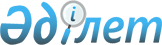 О внесении изменения в приказ Министра культуры и спорта Республики Казахстан от 16 ноября 2015 года № 354 "Об утверждении Правил выплаты субсидий государственным театрам, концертным организациям, культурно-досуговым организациям, музеям и циркам"
					
			С истёкшим сроком
			
			
		
					Приказ Министра культуры и спорта Республики Казахстан от 22 декабря 2021 года № 393. Зарегистрирован в Министерстве юстиции Республики Казахстан 23 декабря 2021 года № 25956. Срок действия приказа - по 31 декабря 2021 года
      Примечание ИЗПИ!
      Срок действия приказа - по 31.12.2021 (п.4 приказа).
      ПРИКАЗЫВАЮ:
      1. Внести в приказ Министра культуры и спорта Республики Казахстан от 16 ноября 2015 года № 354 "Об утверждении Правил выплаты субсидий государственным театрам, концертным организациям, культурно-досуговым организациям, музеям и циркам" (зарегистрирован в Реестре государственной регистрации нормативных правовых актов под № 12608) следующее изменение:
      в Правилах выплаты субсидий государственным театрам, концертным организациям, культурно-досуговым организациям, музеям и циркам, утвержденных указанным приказом:
      в приложении 1-1 к указанным Правилам:
      строку, порядковый номер 16, изложить в следующей редакции:
      "
      ".
      2. Департаменту экономики и финансов Министерства культуры и спорта Республики Казахстан в установленном законодательством порядке обеспечить: 
      1) государственную регистрацию настоящего приказа в Министерстве юстиции Республики Казахстан; 
      2) в течение трех рабочих дней после введения в действие настоящего приказа размещение его на интернет-ресурсе Министерства культуры и спорта Республики Казахстан;
      3) в течение трех рабочих дней после исполнения мероприятий, предусмотренных настоящим пунктом, представление в Департамент юридической службы Министерства культуры и спорта Республики Казахстан сведений об исполнении мероприятий. 
      3. Контроль за исполнением настоящего приказа возложить на курирующего вице-министра культуры и спорта Республики Казахстан.
      4. Настоящий приказ вводится в действие со дня его первого официального опубликования и распространяется на правоотношения, возникшие с 1 января 2021 года и действует по 31 декабря 2021 года.
      "СОГЛАСОВАН"Министерство финансовРеспублики Казахстан
      "СОГЛАСОВАН"Министерство национальной экономикиРеспублики Казахстан
					© 2012. РГП на ПХВ «Институт законодательства и правовой информации Республики Казахстан» Министерства юстиции Республики Казахстан
				
16.
98 %
РГКП "Государственный академический казахский музыкально-драматический театр имени Калибека Куанышбаева"
      Министр культуры и спортаРеспублики Казахстан 

А. Раимкулова
